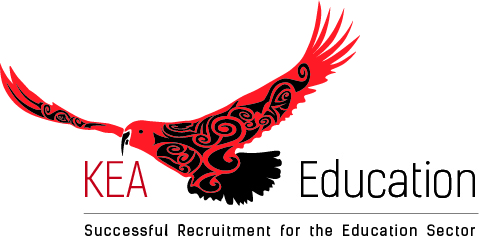 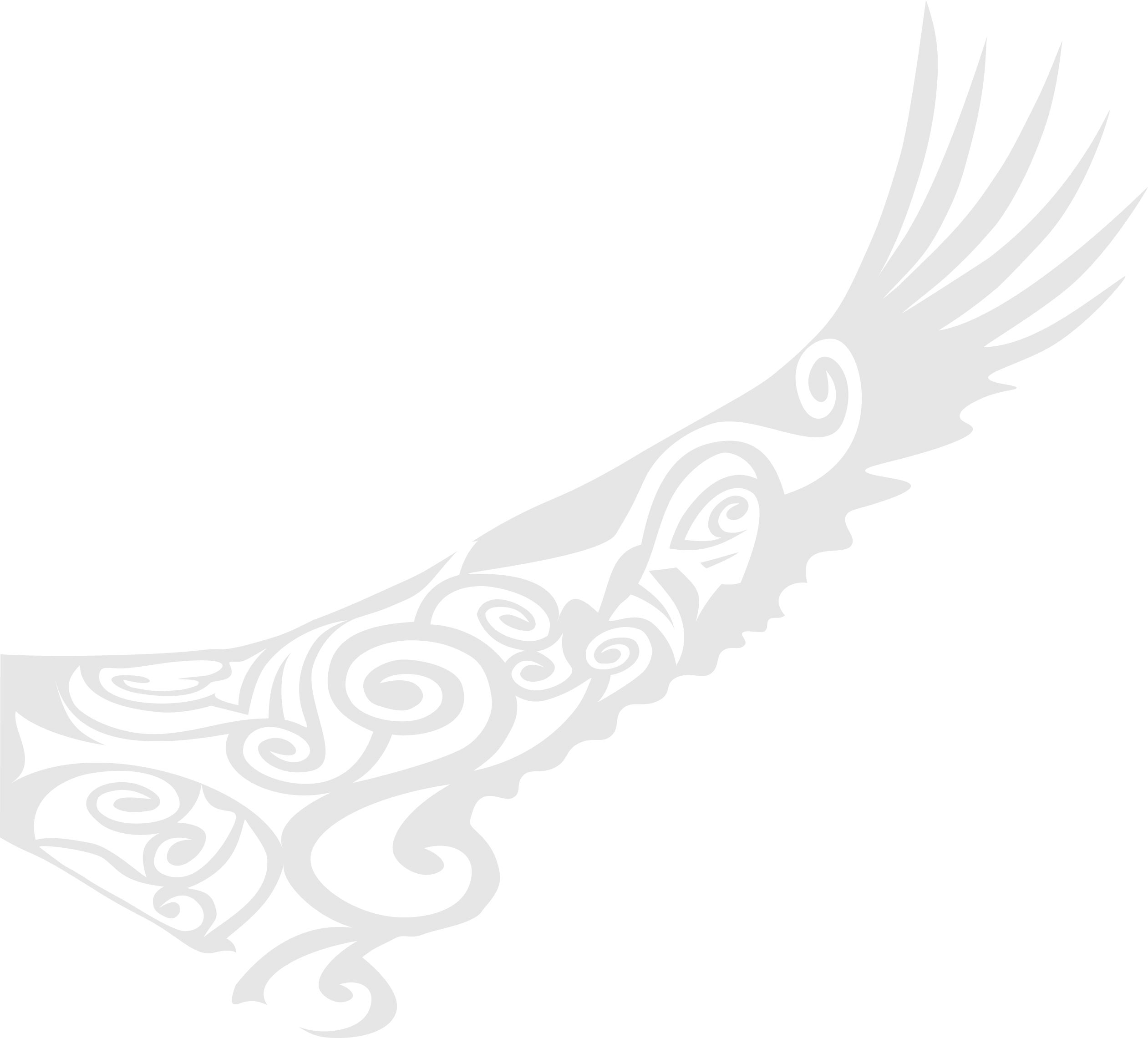 Application Form Reflections Reflection (1)Each section should not exceed 1000 characters / 200 words. 
To review your word count in Word 365, go to ‘Review’ in the menu bar and choose the third tab from the left. If this does not help, please google “How to count your words in Word”.Topic: From what you know about Whitiora School right now, what would you identify as 5 key aspects of our Whitiora School identity?Write content about first reflection:Reflection (2)Each section should not exceed 1000 characters / 200 words. Topic: You have the opportunity to read the school Annual Plan…what Whitiora’s strategies would you want to maintain? What would you want to do in addition?Write content about second reflection:Reflection (3)Each section should not exceed 1000 characters / 200 words. Topic: What would you identify as the impact of transience and trauma on students and on the school. What strategies would you see as important in responding to these challenges?Write content about third reflection:Reflection (4)Each section should not exceed 1000 characters / 200 words. Topic: The Whitiora School Rumaki Reo is in its second year of existence. What would you identify your role being in order to support its success?Write content about fourth reflection:Reflection (5)Each section should not exceed 1000 characters / 200 words. Topic: Maori students make up 55% of our school’s roll. What skills and strategies would you bring to your role as Tumuaki to support engaging with this important part of our community?Write content about fifth reflection:School:Whitiora SchoolPosition:Principal U4Applicant Name:Date:Write your thoughts or philosophy on the topics below.  These reflections should come from within you and from your experience.Write your thoughts or philosophy on the topics below.  These reflections should come from within you and from your experience.